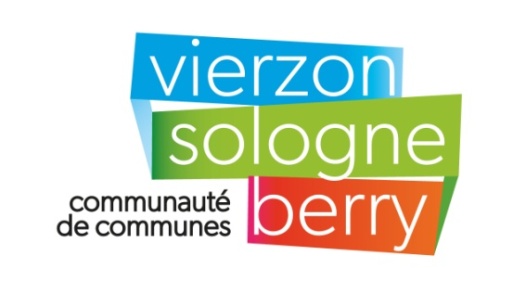 FORMULAIRE D’INSCRIPTIONCONSEIL DE DEVELOPPEMENT LOCALPour vous inscrire, merci de remplir ce formulaire et le renvoyer à l’adresse mail suivante : cdl@cc-vierzon.frCONTACTNom :Prénom :Adresse mail :Téléphone :Commune :Conseil de Développement LocalDans quel collège souhaitez-vous vous inscrire ?Cadre de vie (environnement, tourisme, habitat, mobilités)Enfance Jeunesse (sport, culture et patrimoine, association, citoyenneté, éducation)Développement économique (économie, emploi, formation, commerce)Quels sont vos centres d'intérêts ?Quels sont vos motivations pour participer à ce Conseil de développement local ?